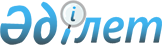 О повышении базовых ставок земельного налога и ставок единого земельного налога на не используемые земли сельскохозяйственного назначения по району Шал акына
					
			Утративший силу
			
			
		
					Решение маслихата района Шал акына Северо-Казахстанской области от 30 марта 2018 года № 23/2. Зарегистрировано Департаментом юстиции Северо-Казахстанской области 12 апреля 2018 года № 4657. Утратило силу решением маслихата района Шал акына Северо-Казахстанской области от 17 марта 2020 года № 44/7
      Сноска. Утратило силу решением маслихата района Шал акына Северо-Казахстанской области от 17.03.2020 № 44/7 (вводится в действие со дня его первого официального опубликования).
      В соответствии с пунктом 5 статьи 509, статьей 704 Кодекса Республики Казахстан от 25 декабря 2017 года "О налогах и других обязательных платежах в бюджет" (Налоговый кодекс) (далее - Кодекс), статьей 50 Закона Республики Казахстан от 25 декабря 2017 года "О введении в действие Кодекса Республики Казахстан "О налогах и других обязательных платежах в бюджет" (Налоговый кодекс)" и статьей 27 Закона Республики Казахстан от 6 апреля 2016 года "О правовых актах" маслихат района Шал акына Северо-Казахстанской области РЕШИЛ:
      1. Повысить в десять раз базовые ставки земельного налога, установленные статьей 503 Кодекса, на не используемые в соответствии с земельным законодательством Республики Казахстан земли сельскохозяйственного назначения по району Шал акына.
      2. Повысить ставки единого земельного налога, установленные статьей 704 Кодекса, в десять раз на не используемые в соответствии с земельным законодательством Республики Казахстан земли сельскохозяйственного назначения по району Шал акына.
      3. Признать утратившими силу:
      1) решение маслихата района Шал акына от 1 июня 2015 года № 39/2 "О корректировке базовых ставок земельного налога и единого земельного налога по району Шал акына" (зарегистрировано в Реестре государственной регистрации нормативных правовых актов за № 3291, опубликовано 10 июля 2015 года в районной газете "Парыз", 10 июля 2015 года в районной газете "Новатор");
      2) решение маслихата района Шал акына от 23 февраля 2016 года № 46/6 "О внесении изменений в решение маслихата района Шал акына от 1 июня 2015 года № 39/2 "О корректировке базовых ставок земельного налога и единого земельного налога по району Шал акына" (зарегистрировано в Реестре государственной регистрации нормативных правовых актов за № 3665, опубликовано 4 апреля 2016 года в информационно-правовой системе нормативных правовых актов Республики Казахстан "Әділет").
      4. Настоящее решение вводится в действие по истечении десяти календарных дней после дня его первого официального опубликования.
					© 2012. РГП на ПХВ «Институт законодательства и правовой информации Республики Казахстан» Министерства юстиции Республики Казахстан
				
      Председатель ХХIII сессии
маслихата района Шал акына
Северо-Казахстанской области 

Ы. Махметова

      Секретарь маслихата
района Шал акына
Северо-Казахстанской области 

О. Амрин
